СТОЛИЧНА ОБЩИНА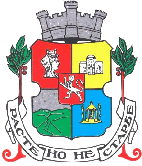 Д О К У М Е Н Т А Ц И ЯЗА УЧАСТИЕ В ОТКРИТА ПРОЦЕДУРА ЗА ВЪЗЛАГАНЕ НА ОБЩЕСТВЕНА ПОРЪЧКА ЗА„Доставчик на електрическа енергия и координатор на балансираща група за: 10 обекта, управлявани от Регионален исторически музей -София, Дом на културата „Средец“, Дом на културата „Искър“, Столична библиотека филиали „Сердика“ и „Люлин“ Софийска градска художествена галерия, филиал галерия „Васка Емануилова“ и галерия „Дечко Узунов“, Театър „София“, Малък градски театър „Зад канала“, „Столичен куклен театър“ – салон „Ген. Гурко“ и салон „Янко Сакъзов“ и Общински културен институт Дом на културата „Красно село“ присъединени на ниво ниско напрежение. присъединени на ниво ниско напрежение.КОД: 09310000София2016 г.Общи условияВъзложителВъзложител на настоящата поръчка е Заместник Кмета на Столична Община Тодор Вълков Чобанов, упълномощен съгласно заповед №СО16-РД09-1057/02.08.2016г. Възложителят взема решение за откриване на процедура за възлагане на обществена поръчка, с което одобрява обявлението за обществена поръчка и документацията за участие в процедурата. Процедурата се открива на основание чл. 73, ал.1 във връзка с чл.18, ал.1, т.1 и чл. 20, ал.1, т.1 от ЗОП.Описание на предмета на поръчката:Предметът на обществената поръчка е избор на Изпълнител, който ще извърши: Доставка на електрическа енергия и координатор на балансираща група за: „10 обекта, управлявани от Регионален исторически музей -София, Дом на културата „Средец“, Дом на културата „Искър“, Столична библиотека филиали „Сердика“ и „Люлин“ Софийска градска художествена галерия, филиал галерия „Васка Емануилова“ и галерия „Дечко Узунов“, Театър „София“, Малък градски театър „Зад канала“, „Столичен куклен театър“ – салон „Ген. Гурко“ и салон „Янко Сакъзов“ и Общински културен институт Дом на културата „Красно село“  присъединени на ниво ниско напрежение.Обхват и обем на дейностите, предмет на настоящата обществена поръчка доставка на електрическа енергия и координатор на балансираща група за: 10 обекта, управлявани от Регионален исторически музей -София, Дом на културата „Средец“, Дом на културата „Искър“, Столична библиотека филиали „Сердика“ и „Люлин“ Софийска градска художествена галерия, филиал галерия „Васка Емануилова“ и галерия „Дечко Узунов“, Театър „София“, Малък градски театър „Зад канала“, „Столичен куклен театър“ – салон „Ген. Гурко“ и салон „Янко Сакъзов“ и Общински културен институт Дом на културата „Красно село“, е както следва:оформяне на документи и регистрация при първоначалната смяна на доставчика;доставка на електрическа енергия - ниско напрежение, в необходимите срокове и с необходимото качество;качеството на доставената електрическа енергия трябва да отговаря на показателите за качество на електроенергията, която Възложителят получава към момента сключване на договора;прогнозиране и планиране на потреблението и отговорност за балансиране;участие в стандартна балансираща група за срок от 12/дванадесет/ месеца, считано от датата на регистриране на първия товаров график на ВЪЗЛОЖИТЕЛЯ в Енергийния системен оператор /ЕСО/ЕАД; с координатор участникът, избран за изпълнител на поръчката;изготвяне и подаване на почасови товарови графици от името на клиента, като рисковете свързани с прогнозирането и небалансите остават за сметка на изпълнителя;изпълнителя отговаря за администрирането на часовите графици за потребление на ВЪЗЛОЖИТЕЛЯ и обмена на информация;поръчката се изпълнява на територията на Столична община, до включени в електроразпределителна мрежа обекти на възложителя;Прогнозна стойност за изпълнение на поръчката по обекти е както следва:Обща прогнозна стойност на поръчката е 325 189,45лв.(триста двадесет и пет хиляди сто осемдесет и девет лева и 45стотинки) без ДДС, съответно 390 227.34лв. (триста и деветдесет хиляди двеста двадесет и седем лева и 34 стотинки) с ДДС.Финансиране и начин на плащане: Процедурата е с осигурено финансиране и плащанията ще се извършват от: Регионален исторически музей -София, Дом на културата „Средец“, Дом на културата „Искър“, Столична библиотека филиали „Сердика“ и „Люлин“ Софийска градска художествена галерия, филиал галерия „Васка Емануилова“ и галерия „Дечко Узунов“, Театър „София“, Малък градски театър „Зад канала“, „Столичен куклен театър“ – салон „Ген. Гурко“ и салон „Янко Сакъзов“ и Общински културен институт Дом на културата „Красно село“съгласно проекта на договор приложение към документацията за участие. Възможност за представяне на варианти в офертите.Няма възможност за представяне на варианти в офертите.Обособени позиции.В настоящата обществена поръчка няма обособени позиции. Място за изпълнение – Столична общинаРегионален исторически музей -София Гробница на княз Александър Батенберг на бул. „Васил Левски“ №81Сградата на ул. „Сердика“ 1-3Сградата на бул. „Кн. Мария Луиза“ №16 – 2 подобектаПодлез Източна порта ул. „1-ва“ №1 - 2 подобектаПодземно археологическо ниво на базиликата „Св. София“ на ул. „Париж“ № 2Сградата на площад „Бански“ № 1 - 3 подобектаОбщински културен институт Дом на културата „Средец“ – ул. „Кракра“ №2А;Общински културен институт Дом на културата „Искър“ – бул. „Кръстю Пастухов“ №23;Столична библиотека – пл. „Славейков“ №4Филиал „Сердика“ – ул. „Сердика“ №1Филиал „Люлин“ – ж.к. „Люлин“, бл.330-331/пломба/Софийска градска художествена галерия - ул. „Гурко“ №1;филиал галерия „Васка Емануилова“ – бул. „Янко Сакъзов“ №15;галерия „Дечко Узунов“ – бул. „Д. Цанков“ №24театър „София“ – бул. „Янко Сакъзов“ №23 АМалък градски театър „Зад канала“ – бул. Мадрид №1Столичен куклен театърСалон „Ген. Гурко“ – ул. Генерал Гурко №14салон „Янко Сакъзов“ – бул. Янко Сакъзов №19Общински културен институт Дом на културата „Красно село“ – бул. Цар Борис III, №41,Срок за изпълнение на обществената поръчка.9.1. Договорът влиза в сила от датата на регистрационния му индекс в деловодната система на Възложителя.9.2. Срокът за изпълнение на изпълнението на поръчката е 12 (дванадесет) месеца, считано от датата на регистриране на първия товаров график на Възложителя в системата на Електроенергийния системен оператор (ЕСО) ЕАД.ДОКУМЕНТАЦИЯ ЗА УЧАСТИЕМясто и условия за получаване на тръжната документация:Възложителят предоставя неограничен, пълен, безплатен и пряк достъп до документацията за участие на адрес: www.sofia.bg, раздел „Профил на купувача”.Разяснения и допълнителната информация по условията на процедурата:Всички заинтересовани лица могат да поискат писмено от възложителя разяснения по решението, обявлението, документацията за обществената поръчка и описателния документ до 10 дни преди изтичане на срока за получаване на офертите за участие.Възложителят предоставя разясненията в 4-дневен срок от получаване на искането, но не по-късно от 6 дни преди срока за получаване на оферти. В разясненията не се посочва лицето, направило запитването.Възложителят не предоставя разяснения, ако искането е постъпило след срока по т. 11.1.Разясненията се предоставят чрез публикуване на отговорите на профила на купувача.Изменение на условиятаВъзложителят може, по собствена инициатива или по искане на заинтересовано лице, еднократно да направи промени в обявлението, с което се оповестява откриването на процедурата, в документацията за обществената поръчка.Заинтересованите лица могат да правят предложения за промени в документите по т.12.1. в 10-дневен срок от публикуването на обявлението в РОП, с което се оповестява откриването на процедурата.Възложителят изпраща за публикуване в РОП обявлението за изменение или допълнителна информация и решението, с което то се одобрява, в 14-дневен срок от публикуването в РОП на обявлението, с което се оповестява откриването на процедурата.След изтичането на сроковете по т.12.3. възложителят може да публикува многократно обявления за изменение или допълнителна информация за промени в условията на процедурата само когато удължава обявените срокове.С публикуването на обявлението за изменение или допълнителна информация се смята, че всички заинтересовани лица са уведомени.IIІ. ИЗИСКВАНИЯ КЪМ УЧАСТНИЦИТЕОбщи изисквания към участниците в процедурата.В процедурата за възлагане на обществена поръчка могат да участват български или чуждестранни физически или юридически лица или техни обединения, както и всяко друго образувание, което има право да изпълнява дейностите предмет на поръчката, съгласно законодателството на държавата, в която е установено.За участниците в процедурата не трябва да са на лице основанията за отстраняване, посочени в чл.54, ал.1, т.1,т. 2, т.3, т. 4, т.5, т.6 и т.7 от ЗОП и чл.55, ал.1, т.1 от ЗОП. За участниците не трябва да важат забраните, посочени в чл. 3, т. 8 от Закона за икономическите и финансовите отношения с дружествата, регистрирани в юрисдикции с преференциален данъчен режим, свързаните с тях лица и техните действителни собственици.*Забележка: Основанията по чл.54, ал.1, т.1, т.2 и т. 7 от ЗОП се отнасят за: а/. лицата, които представляват участника или кандидата;б/. лицата, които са членове на управителни и надзорни органи на участника или кандидата; в/. други лица, които имат правомощия да упражняват контрол при вземането на решения и да влияят пряко върху дейността на предприятието по начин, еквивалентен на този, валиден за представляващите го лица, членовете на управителните или надзорните органи.*Забележка: Когато изискванията по чл. 54, ал. 1, т. 1, 2 и 7 от ЗОП се отнасят за повече от едно лице, всички лица подписват един и същ ЕЕДОП. Когато е налице необходимост от защита на личните данни или при различие в обстоятелствата, свързани с личното състояние, информацията относно изискванията по чл. 54, ал. 1, т. 1, 2 и 7 от ЗОП се попълва в отделен ЕЕДОП за всяко лице или за някои от лицата. В последната хипотеза- при подаване на повече от един ЕЕДОП, обстоятелствата, свързани с критериите за подбор, се съдържат само в ЕЕДОП, подписан от лице, което може самостоятелно да представлява съответния стопански субект.Участниците в процедурата следва да декларират в ЕЕДОП отсъствие на обстоятелствата по чл.55, ал.1, т.1 от ЗОП.Дружествата, регистрирани в юрисдикции с преференциален данъчен режим, и на контролираните от тях лица се забранява пряко и/или косвено да участват в процедурата, включително и чрез гражданско дружество/консорциум, в което участва дружество, регистрирано в юрисдикция с преференциален данъчен режим.Участникът следва да декларира в част III., буква „Г“ от Единния европейски документ за обществени поръчки (ЕЕДОП) липсата на основания по чл. 3, т. 8 от Закона за икономическите и финансовите отношения с дружествата, регистрирани в юрисдикции с преференциален данъчен режим, свързаните с тях лица и техните действителни собственици.ОбединениеВ случай, че Участникът участва като обединение, което не е регистрирано като самостоятелно юридическо лице съответствието с критериите за подбор се доказва от обединението участник, а не от всяко от лицата, включени в него, с изключение на съответна регистрация, представяне на сертификат или друго условие, необходимо за изпълнение на поръчката, съгласно изискванията на нормативен или административен акт и съобразно разпределението на участието на лицата при изпълнение на дейностите, предвидено в договора за създаване на обединението. Възложителят не поставя каквито и да е изисквания относно правната форма под която Обединението ще участва в процедурата за възлагане на поръчката.Когато Участникът е обединение, което не е регистрирано като самостоятелно юридическо лице се представя учредителния акт, споразумение и/или друг приложим документ, от който да е видно правното основание за създаване на обединението, както и следната информация във връзка с конкретната обществена поръчка:правата и задълженията на участниците в обединението;разпределението на отговорността между членовете на обединението;дейностите, които ще изпълнява всеки член на обединениетоКогато участникът е обединение, което не е юридическо лице, следва да бъде определен и посочен партньор, който да представлява обединението за целите на настоящата обществена поръчка.В случай че обединението е регистрирано по БУЛСТАТ, преди датата на подаване на офертата за настоящата обществена поръчка се посочва БУЛСТАТ и/или друга идентифицираща информация в съответствие със законодателството на държавата, в която участникът е установен, както и адрес, включително електронен, за кореспонденция при провеждането на процедурата. В случай, че не е регистрирано при възлагане изпълнението на дейностите, предмет на настоящата обществена поръчка, Участникът следва да извърши регистрацията по БУЛСТАТ, след уведомяването му за извършеното класиране и преди подписване на Договора за възлагане на настоящата обществена поръчка;Подизпълнители Участниците посочват в офертата подизпълнителите и дела от поръчката, който ще им възложат, ако възнамеряват да използват такива. В този случай те трябва да представят доказателство за поетите от подизпълнителите задължения. Подизпълнителите трябва да отговарят на съответните критерии за подбор съобразно вида и дела от поръчката, който ще изпълняват, и за тях да не са налице основания за отстраняване от процедурата. Възложителят изисква замяна на подизпълнител, който не отговаря на условията по т. 15.2. Когато частта от поръчката, която се изпълнява от подизпълнител, може да бъде предадена като отделен обект на изпълнителя или на възложителя, възложителят заплаща възнаграждение за тази част на подизпълнителя.Разплащанията по т. 15.4. се осъществяват въз основа на искане, отправено от подизпълнителя до Възложителя чрез изпълнителя, който е длъжен да го предостави на възложителя в 15-дневен срок от получаването му.Към искането по т. 15.5, изпълнителят предоставя становище, от което да е видно дали оспорва плащанията или част от тях като недължими. Възложителят има право да откаже плащане по т.15.4., когато искането за плащане е оспорено, до момента на отстраняване на причината за отказа. Правилата относно директните разплащания с подизпълнители са посочени в настоящата документация за обществената поръчка и в проекта на договор за възлагане на поръчката. Независимо от възможността за използване на подизпълнители отговорността за изпълнение на договора за обществена поръчка е на изпълнителя. След сключване на договора и най-късно преди започване на изпълнението му, изпълнителят уведомява възложителя за името, данните за контакт и представителите на подизпълнителите, посочени в офертата. Изпълнителят уведомява възложителя за всякакви промени в предоставената информация в хода на изпълнението на поръчката. Замяна или включване на подизпълнител по време на изпълнение на договор за обществена поръчка се допуска по изключение, когато възникне необходимост, ако са изпълнени едновременно следните условия:за новия подизпълнител не са налице основанията за отстраняване в процедурата; новият подизпълнител отговаря на критериите за подбор, на които е отговарял предишният подизпълнител, включително по отношение на дела и вида на дейностите, които ще изпълнява, коригирани съобразно изпълнените до момента дейности.  При замяна или включване на подизпълнител, изпълнителят представя на възложителя всички документи, които доказват изпълнението на условията по т. 15.11., заедно с копие на договора за подизпълнение или на допълнително споразумение в тридневен срок от тяхното сключване, съгласно чл.75, ал.2 от ППЗОП.Лице, което участва в обединение или е дало съгласие и фигурира като подизпълнител в офертата на друг участник, не може да представя самостоятелна оферта. В процедура за възлагане на обществена поръчка едно физическо или юридическо лице може да участва само в едно обединение.Свързани лица по смисъла на §2, т.45 от Допълнителните разпоредби на ЗОП не могат да бъдат самостоятелни участници в една и съща процедура. Използване на капацитета на трети лица.Участниците могат да се позоват на капацитета на трети лица, независимо от правната връзка между тях, по отношение на критериите, свързани с икономическото и финансовото състояние и техническите способности.По отношение на критериите, свързани с професионална компетентност, участниците могат да се позоват на капацитета на трети лица само ако лицата, с чиито образование, квалификация или опит се доказва изпълнение на изискванията на възложителя, ще участват в изпълнението на частта от поръчката, за която е необходим този капацитет. Когато участникът се позовава на капацитета на трети лица, той трябва да може да докаже, че ще разполага с техните ресурси, като представи документи за поетите от третите лица задължения. Третите лица трябва да отговарят на съответните критерии за подбор, за доказването на които участникът се позовава на техния капацитет и за тях да не са налице основанията за отстраняване от процедурата. Възложителят изисква участника да замени посоченото от него трето лице, ако то не отговаря на някое от условията по т.18.4. Когато участник в процедурата е обединение от физически и/или юридически лица, той може да докаже изпълнението на критериите за подбор с капацитета на трети лица при спазване на условията по т.18.2 – 18.4.IV. КРИТЕРИИ ЗА ПОДБОРИкономическо и финансово състояниеВ настоящата обществена поръчка няма поставени изисквания за икономическото и финансовото състояние на участниците.Технически и професионални изисквания към участниците:Участникът трябва да е:лицензиран търговец на електрическа енергия, съгласно чл. 39 във връзка с чл. 69 и чл. 69а от Закона за енергетиката на Република България.регистриран в „Регистър на координаторите на балансиращи групи“ на „Електроенергиен системен оператор” ЕАД или да притежава удостоверение за наличието на такава регистрация от компетентните органи, съгласно законодателството на Република България.сертифициран по система за управление качеството, отговаряща на изискванията на стандарт EN ISO 9001:2008 или еквивалент, с обхват “търговия с електрическа енергия“ и „координатор на стандартна балансираща група” или еквивалент.сертифициран по система за управление на качеството на околната среда, отговарящ на изискванията на стандарт EN ISO 14001:2015 или еквивалент.притежава документ/и, издаден от „Електроенергиен системен оператор“ЕАД, удостоверяващ/и, че участника търгува с електрическа енергия, произведена от възобновяеми източници. да има сключен рамков договор за предоставяне на мрежови услуги с „ЧЕЗ Разпределение България“ АД по чл. 11, т. 13 във връзка с чл. 23 от Правилата за търговия с електрическа енергия.Участникът декларира в Единния европейски документ за обществени поръчки (ЕЕДОП) информация за обстоятелствата по т.20.1. за прилагане на:лиценза, съгласно чл. 39 във връзка с чл. 69 и чл. 69а от Закона за енергетиката и координатор на стандартна балансираща група;регистрация в „Регистър на координаторите на балансиращи групи“ на „Електроенергиен системен оператор” ЕАД или да удостовери наличието на такава регистрация от компетентните органи, съгласно националното законодателство. сертификат за внедрена система за управление на качеството EN ISO 9001:2008 с минимален обхват, включващ “търговия с електрическа енергия“ и „координатор на стандартна балансираща група” или еквивалент.сертификат за внедрена система за управление на качеството на околната среда, отговарящ на изискванията на стандарт EN ISO 14001:2015 или еквивалент.наличието на документ/и, издаден от „Електроенергиен системен оператор“ЕАД, удостоверяващ/и, че участника търгува с електрическа енергия, произведена от възобновяеми източници. декларира в свободен текст, за сключен рамков договор за предоставяне на мрежови услуги с „ЧЕЗ Разпределение България“ АД по чл. 11, т. 13 във връзка с чл. 23 от Правилата за търговия с електрическа енергия.*Забележка: Обхват сходен с предмета на поръчката е  “търговия с електрическа енергия“ и „координатор на стандартна балансираща група” или еквивалент. *Забележка: Възложителят ще приеме еквивалентни сертификати, издадени от компетентни органи, установени в други държави членки както и други еквивалентни мерки за осигуряване на качеството.*Забележка: Доказването на съответствието с изискванията на т.20.1., става по реда на чл.67, ал.5 и 6 от ЗОП.*Забележка: Възложителят може да изисква от участниците и кандидатите по всяко време да представят всички или част от документите, чрез които се доказва информацията посочена в ЕЕДОП, когато това е необходимо за законосъобразното провеждане на процедурата, съгласно чл. 67, ал. 5 от ЗОП.		*Забележка: Преди сключването на договор за обществената поръчка възложителят изисква от участника, определен за изпълнител, да предостави актуални документи, удостоверяващи липсата на основанията за отстраняване от процедурата, както и съответствието с поставените критерии за подбор. Документите се представят и за подизпълнителите и третите лица, ако има такива, съгласно чл. 67, ал. 6 от ЗОП.V. ТЕХНИЧЕСКИ СПЕЦИФИКАЦИИИнформация относно месечното потребление за периода април 2015г. – март 2016г. на всички обекти предмет на настоящата обществена поръчка съгласно Приложение №1, неразделна част от настоящата документация:VI. ИЗИСКВАНИЯ КЪМ ИЗПЪЛНЕНИЕТО НА ПОРЪЧКАТАСпецифичните изисквания при доставката на електрическа енергия и координатор на балансираща група. Оформяне на документи и регистрация при първоначалната смяна на доставчика; Качеството на доставената електрическа енергия трябва да отговаря минимум на показателите за качество на електроенергията, на досегашният доставчик.Доставяне на цялото количество електроенергия в необходимите срокове и с необходимото качество;Изпълнението на доставките трябва да става при спазване на изискванията на всички действащи към настоящия момент закони, правилници и нормативи, касаещи изпълнението на доставки от такъв характер.Безплатно регистриране на ВЪЗЛОЖИТЕЛЯ като участник на свободния пазар на електрическа енергия по смисъла на Закона за енергетиката /ЗЕ/, Правилата за търговия с електрическа енергия /ПТЕЕ/ ; Включване на ВЪЗЛОЖИТЕЛЯ в стандартна балансираща група за срок от 12/дванадесет/ месеца, считано от датата на регистриране на първия товаров график на ВЪЗЛОЖИТЕЛЯ в Енергийния системен оператор /ЕСО/ЕАД;Предоставяне на услуга по прогнозиране на потреблението и отговорност за балансиране за ВЪЗЛОЖИТЕЛЯ; Администриране на часовите графици за потребление на ВЪЗЛОЖИТЕЛЯ и обмена на информация;Изготвяне и подаване на почасови товарови графици от името на клиента, като рисковете свързани с прогнозирането и небалансите остават за сметка на изпълнителя;VII. МЕТОДИКАТА ЗА КОМПЛЕКСНА ОЦЕНКА И НАЧИНА ЗА ОПРЕДЕЛЯНЕ НА ОЦЕНКАТА ПО ВСЕКИ ПОКАЗАТЕЛ.Обществената поръчка се възлага въз основа на икономически най-изгодната оферта при критерий „НАЙ-НИСКА ЦЕНА“.Оценка на ценовото предложение;Преди извършване на оценката на ценовите предложения, същите се проверяват, за да се установи, че са подготвени и представени в съответствие с изискванията на документацията за участие в процедурата.При различия между стойностите, изразени с цифри и думи, за вярно се приема словесното изражение на стойностите; Оценява се „Стойността за доставката на електрическа енергия за 1(един) Mwh” без ДДС. Участникът предложил най-ниска цена за доставката на електрическа енергия се класира на първо място. Останалите участници следват в низходящ ред, съгласно съответното им ценово предложение.В случай, че предложените цени на две или повече оферти са равни, комисията прилага разпоредбите на чл. 58 от ППЗОП.VIII. УКАЗАНИЕ ЗА ПОДГОТОВКА НА ОФЕРТАСъдържание на офертите и изисквания:Опис на съдържанието;Участникът декларира липсата на основанията за отстраняване и съответствие с критериите за подбор чрез представяне на единен европейски документ за обществени поръчки (ЕЕДОП). Когато Участникът е посочил, че ще използва капацитета на трети лица за доказване на съответствието с критериите за подбор или че ще използва подизпълнители, за всяко от тези лица се представя отделен ЕЕДОП. Когато участникът е обединение, което не е юридическо лице се представя ЕЕДОП за всеки от участниците в обединението.Документи за доказване на предприетите мерки за надеждност, когато е приложимо;Когато участникът е обединение, което не е юридическо лице, се представя копие от документ (учредителния акт, споразумение и/или друг приложим документ), от който да е видно правното основание за създаване на обединението, както и следната информация във връзка с конкретната обществена поръчка:правата и задълженията на участниците в обединението; разпределението на отговорността между членовете на обединението; дейностите, които ще изпълнява всеки член на обединението. В документа за създаване на обединение се определя партньор, който да представлява обединението за целите на обществената поръчка; Декларация за всички задължени лица по смисъла на чл.54, ал.2 от ЗОП, съгласно Образец № 2Техническо предложение, съдържащо:а) Документ за упълномощаване, когато лицето, което подава офертата, не е законният представител на участника; б) Предложение за изпълнение на поръчката, в съответствие с техническите спецификации и изискванията на възложителя, съгласно Образец №1;Неразделна част от техническото предложение е Декларация, съгласно Образец №3"Предлагани ценови параметри" - Образец № 4*Забележка: При подготовка на своите оферти и попълване на ЕЕДОП участниците следва да се придържат към изискванията, поставени в ЗОП, Документацията за участие, обявлението за обществената поръчка, а при необходимост могат да следват инструкциите за попълване на стандартния образец, приети от Европейската комисия и Регламент за изпълнение (ЕС) 2016/7 на Комисията от 5 януари 2016 година за установяване на стандартния образец за единния европейски документ за обществени поръчки, достъпни на електронен адрес: http://eur-lex.europa.eu/legal-content/BG/TXT/?uri=CELEX%3A32016R0007Подаване на офертаДокументите, свързани с участието в процедурата се представят от участника или от упълномощен от него представител лично или чрез пощенска или друга куриерска услуга с препоръчана пратка с обратна разписка, на адрес ул. Московска № 33, фронт офис.Документите свързани с участието в процедурата се представят от участника в запечатана непрозрачна опаковка, върху която се посочва: наименованието на участника, включително участниците в обединението, когато е приложимо; адрес за кореспонденция, телефон и по възможност факс и електронен адрес; наименованието на поръчката; Опаковката включва документите посочени в т.25 от настоящата документация и техният опис, както и отделен запечатан непрозрачен плик с надпис "Предлагани ценови параметри", който съдържа предложението на участника, относно цената, съгласно Образец № 3;Участниците групират/обособяват и подвързват в отделна/и папка/и документите за подбор и техническото предложение.Не се приемат оферти, които са представени след изтичане на крайния срок за получаване или в незапечатана или скъсана опаковка.Когато към момента на изтичане на крайния срок за получаване на оферти пред мястото, определено за тяхното подаване, все още има чакащи лица, те се включват в списък, който се подписва от представител на възложителя и от присъстващите лица. Офертите на лицата от списъка се завеждат в регистъра, като не се допуска приемане на оферти от лица, които не са включени в списъка. Получените офертите се предават на председателя на комисията за което се съставя протокол с данните. Протоколът се подписва от предаващото лице и от председателя на комисията.Разглеждане и оценка на офертите. Получените оферти се отварят на публично заседание, на което могат да присъстват кандидатите или участниците в процедурата или техни упълномощени представители, както и представители на средствата за масово осведомяване, съгласно чл.54, ал.2 от ППЗОП.Офертите ще бъдат отворени, разгледани, оценени и класирани от комисия, която ще започне своята работа в посочения в Обявлението за обществена поръчка час и дата, в сградата на Столична община на ул. „Париж” №3, зала №109. Посочената дата може да бъде променена от Възложителя, като участниците ще бъдат писмено уведомени за такава промяна. Ценовите предложения ще бъдат отворени и оповестени на място, ден и час, обявени на интернет страницата на Столична община www.sofia.bg, Раздел „Профил на купувача“ най- малко два работни дни преди тяхното отваряне. IX. ГАРАНЦИИ ЗА ИЗПЪЛНЕНИЕ НА ДОГОВОРА И ОБЕЗПЕЧЕНИЯГаранция за изпълнение на договора – условия, размер и начин на плащане:Гаранцията за изпълнение е в размер на 5% от стойността на договора без включен ДДС; Гаранцията се представя в една от следните форми: 28.2.1. парична сума;28.2.2. банкова гаранция;28.2.3. застраховка, която обезпечава изпълнението чрез покритие на отговорността на изпълнителя. Гаранцията по т. 28.2.1 или т. 28.2.2 може да се предостави от името на изпълнителя за сметка на трето лице – гарант.Участникът, определен за изпълнител, избира сам формата на гаранцията за изпълнение.Когато избраният изпълнител е обединение, което не е юридическо лице, всеки от съдружниците в него може да е наредител по банковата гаранция, съответно вносител на сумата по гаранцията или титуляр на застраховката.Условията за задържане и освобождаване на гаранцията за изпълнение са указани в Договора за изпълнение на обществената поръчка между Възложителя и Изпълнителя.При представяне на гаранцията във вид на платежно нареждане - паричната сума се внася по сметка на Столична община IBAN BG 72 SOMB 9130 33 33008301, или сметка в евро: IBAN: BG 80 SOMB 9130 36 33008302 към Общинска банка, клон "Врабча", ул."Врабча"№ 6, на името на Столична община, дирекция "Финанси". Когато участникът избере гаранцията за изпълнение да бъде банкова гаранция, тогава това трябва да бъде безусловна, неотменима и изискуема при първо писмено поискване, в което Възложителят заяви, че изпълнителят не е изпълнил задължение по договора за възлагане на обществената поръчка. Със срок на валидност на банковата гаранция най-малко 30/тридесет/ дни след изтичане срока на договора.Когато участникът избере гаранцията за изпълнение да бъде застраховка, която обезпечава изпълнението чрез покритие на отговорността на изпълнителя, срокът на валидност на застраховката трябва да бъде най-малко 30/тридесет/ дни след изтичане срока на договора.Възложителят ще освободи гаранцията за изпълнение, без да дължи лихви за периода, през който средствата законно са престояли при него.Възложителят сключва писмен договор с избрания за изпълнител участник по реда и при условията на чл.112 от Закона на обществени поръчки. При подписване на договора участникът, избран за изпълнител е длъжен да представи документи в съответствие с чл. 112 ал. 1 от ЗОП. Информация за задълженията, свързани с данъци и осигуровки, опазване на околната среда, закрила на заетостта и условията на трудУчастниците могат да получат необходимата информация задълженията, свързани с данъци и осигуровки, опазване на околната среда, закрила на заетостта и условията на труд, които са в сила в Република България и относими към предмет на поръчката, както следва:Относно задълженията, свързани с данъци и осигуровки:Национална агенция по приходите:Информационен телефон на НАП - 0700 18 700; интернет адрес: www.nap.bgОтносно задълженията, опазване на околната среда:Министерство на околната среда и водитеИнформационен център на МОСВ:работи за посетители всеки работен ден от 14 до 17 ч.София 1000, ул. "У. Гладстон" № 67, телефон: 02/ 940 6331Интернет адрес: http://www3.moew.government.bg/Относно задълженията, закрила на заетостта и условията на труд:Министерство на труда и социалната политика:Интернет адрес: http://www.mlsp.government.bgСофия 1051, ул. Триадица №2, телефон: 02/8119 443X. Приложения, образци на документи:Стандартен образец за единния европейски документ за обществени поръчки (ЕЕДОП)Декларация за всички задължени лица по смисъла на чл.54, ал.2 от ЗОП, съгласно Образец № 2;Техническо предложение, съгласно Образец № 1;Неразделна част от техническото предложение е Декларация, съгласно Образец №3;Ценово предложение на участника, съгласно Образец №4;.Проект на договор – Образец № 5;Приложение №1 - Информация относно месечното потребление за периода април 2015г. – март 2016г. на всички обекти предмет на настоящата обществена поръчкаСтандартен образец за единния европейски документ за обществени поръчки (ЕЕДОП)Част І: Информация за процедурата за възлагане на обществена поръчка и за възлагащия орган или възложителя При процедурите за възлагане на обществени поръчки, за които в Официален вестник на Европейския съюз се публикува покана за участие в състезателна процедура, информацията, изисквана съгласно част I, ще бъде извлечена автоматично, при условие че ЕЕДОП е създаден и попълнен чрез електронната система за ЕЕДОП. Позоваване на съответното обявление, публикувано в Официален вестник на Европейския съюз:
OВEС S брой[], дата [], стр.[], 
Номер на обявлението в ОВ S: [ ][ ][ ][ ]/S [ ][ ][ ]–[ ][ ][ ][ ][ ][ ][ ]Когато поканата за участие в състезателна процедура не се публикува в Официален вестник на Европейския съюз, възлагащият орган или възложителят трябва да включи информация, която позволява процедурата за възлагане на обществена поръчка да бъде недвусмислено идентифицирана.В случай, че не се изисква публикуването на обявление в Официален вестник на Европейския съюз, моля, посочете друга информация, която позволява процедурата за възлагане на обществена поръчка да бъде недвусмислено идентифицирана (напр. препратка към публикация на национално равнище):  [……]Информация за процедурата за възлагане на обществена поръчкаИнформацията, изисквана съгласно част I, ще бъде извлечена автоматично, при условие че ЕЕДОП е създаден и попълнен чрез посочената по-горе електронна система за ЕЕДОП. В противен случай тази информация трябва да бъде попълнена от икономическия оператор.Останалата информация във всички раздели на ЕЕДОП следва да бъде попълнена от икономическия операторЧаст II: Информация за икономическия операторА: Информация за икономическия операторБ: Информация за представителите на икономическия операторАко е приложимо, моля, посочете името/ната и адреса/ите на лицето/ата, упълномощено/и да представляват икономическия оператор за целите на настоящата процедура за възлагане на обществена поръчка:В: Информация относно използването на капацитета на други субектиАко „да“, моля, представете отделно за всеки от съответните субекти надлежно попълнен и подписан от тях ЕЕДОП, в който се посочва информацията, изисквана съгласно раздели А и Б от настоящата част и от част III. 
Обръщаме Ви внимание, че следва да бъдат включени и техническите лица или органи, които не са свързани пряко с предприятието на икономическия оператор, и особено тези, които отговарят за контрола на качеството, а при обществените поръчки за строителство — тези, които предприемачът може да използва за извършване на строителството. 
Посочете информацията съгласно части IV и V за всеки от съответните субекти, доколкото тя има отношение към специфичния капацитет, който икономическият оператор ще използва.Г: Информация за подизпълнители, чийто капацитет икономическият оператор няма да използва(разделът се попълва само ако тази информация се изисква изрично от възлагащия орган или възложителя)Ако възлагащият орган или възложителят изрично изисква тази информация в допълнение към информацията съгласно настоящия раздел, моля да предоставите информацията, изисквана съгласно раздели А и Б от настоящата част и част ІІІ за всяка (категория) съответни подизпълнители.Част III: Основания за изключванеА: Основания, свързани с наказателни присъдиЧлен 57, параграф 1 от Директива 2014/24/ЕС съдържа следните основания за изключване:Участие в престъпна организация:Корупция:Измама:Терористични престъпления или престъпления, които са свързани с терористични дейности:Изпиране на пари или финансиране на тероризъмДетски труд и други форми на трафик на хораБ: Основания, свързани с плащането на данъци или социалноосигурителни вноски В: Основания, свързани с несъстоятелност, конфликти на интереси или професионално нарушениеМоля, имайте предвид, че за целите на настоящата процедура за възлагане на обществена поръчка някои от следните основания за изключване може да са формулирани по-точно в националното право, в обявлението или в документацията за поръчката. Така например в националното право може да е предвидено понятието „сериозно професионално нарушение“ да обхваща няколко различни форми на поведение. Г: Други основания за изключване, които може да бъдат предвидени в националното законодателство на възлагащия орган или възложителя на държава членкаЧаст IV: Критерии за подборОтносно критериите за подбор (раздел илираздели А—Г от настоящата част) икономическият оператор заявява, че: Общо указание за всички критерии за подборИкономическият оператор следва да попълни тази информация само ако възлагащият орган или възложителят е посочил в съответното обявление или в документацията за поръчката, посочена в обявлението, че икономическият оператор може да се ограничи до попълването й в раздел  от част ІV, без да трябва да я попълва в друг раздел на част ІV:А: ГодностИкономическият оператор следва да предостави информация само когато критериите за подбор са били изисквани от възлагащия орган или възложителя в обявлението или в документацията за поръчката, посочена в обявлението.Б: икономическо и финансово състояниеИкономическият оператор следва да предостави информация само когато критериите за подбор са били изисквани от възлагащия орган или възложителя в обявлението, или в документацията за поръчката, посочена в обявлението.В: Технически и професионални способностиИкономическият оператор следва да предостави информация само когато критериите за подбор са били изисквани от възлагащия орган или възложителя в обявлението, или в документацията за поръчката, посочена в обявлението.Г: Стандарти за осигуряване на качеството и стандарти за екологично управлениеИкономическият оператор следва да предостави информация само когато стандартите за осигуряване на качеството и/или стандартите за екологично управление са били изискани от възлагащия орган или възложителя в обявлението или в документацията за обществената поръчка, посочена в обявлението.Част V: Намаляване на броя на квалифицираните кандидатиИкономическият оператор следва да предостави информация само когато възлагащият орган или възложителят е посочил обективните и недискриминационни критерии или правила, които трябва да бъдат приложени с цел ограничаване броя на кандидатите, които ще бъдат поканени за представяне на оферти или за провеждане на диалог. Тази информация, която може да бъде съпроводена от изисквания относно видовете сертификати или форми на документални доказателства, ако има такива, които трябва да бъдат представени, се съдържа в съответното обявление или в документацията за обществената поръчка, посочена в обявлението.
Само при ограничени процедури, състезателни процедури с договаряне, процедури за състезателен диалог и партньорства за иновации:Икономическият оператор декларира, че:Част VI: Заключителни положенияДолуподписаният декларира, че информацията, посочена в части II – V по-горе, е вярна и точна, и че е представена с ясното разбиране на последствията при представяне на неверни данни.Долуподписаният официално декларира, че е в състояние при поискване и без забава да представи указаните сертификати и други форми на документални доказателства, освен в случаите, когато:а) възлагащият орган или възложителят може да получи придружаващите документи чрез пряк достъп до съответната национална база данни във всяка държава членка, която е достъпна безплатно; илиб) считано от 18 октомври 2018 г. най-късно, възлагащият орган или възложителят вече притежава съответната документация.Долуподписаният дава официално съгласие [посочете възлагащия орган или възложителя съгласно част I, раздел A] да получи достъп до документите, подкрепящи информацията, която е предоставена в [посочете съответната част, раздел/ точка/и] от настоящия Единен европейски документ за обществени поръчки за целите на [посочете процедурата за възлагане на обществена поръчка: (кратко описание, препратка към публикацията в Официален вестник на Европейския съюз, референтен номер)]. Дата, място и, когато се изисква или е необходимо, подпис(и):  [……]ОБРАЗЕЦ № 1Т Е Х Н И Ч Е С К О   П Р Е Д Л О Ж Е Н И ЕОт………………....................................................................................................(наименование на участника)представлявано от ............................................................................................................(трите имена)в качеството на ................................................................................................................(длъжност или друго качество)с БУЛСТАТ/ЕИК ............................................., регистрирано в .........................................сьс седалище и адрес на управление: ...................................................................................Адрес за кореспонденция: гр. .............................., ул. ................................................, № .......,тел. .................................................., факс: ....................................., е-mail: ......................................за изпълнение на обществена поръчка с предмет:„Доставка на електрическа енергия и координатор на балансираща група за: 10 обекта, управлявани от Регионален исторически музей -София, Дом на културата „Средец“, Дом на културата „Искър“, Столична библиотека и Общински културен институт Софийска градска художествена галерия, филиал галерия „Васка Емануилова“ и галерия „Дечко Узунов“, театър „София“, Малък градски театър „Зад канала“ и „Столичен куклен театър“, присъединени на ниво ниско напрежение.”След като проучихме документацията за участие, с настоящата техническа оферта правим следното обвързващо предложение за доставка на електрическа енергия.………………………………………………………………………………………………………………………………………………………………………………………………Ще изпълним предмета на поръчката, съобразно изискванията на ВЪЗЛОЖИТЕЛЯ и при спазване на изискванията на всички действащи към настоящия момент закони, правилници и нормативи, касаещи изпълнението на доставки от такъв характер в съответствие с приложимото законодателство на Република България;Ще регистрираме безплатно ВЪЗЛОЖИТЕЛЯ като участник на свободния пазар на електрическа енергия по смисъла на Закона за енергетиката /ЗЕ/, Правилата за търговия с електрическа енергия /ПТЕЕ/ ; Ще включим ВЪЗЛОЖИТЕЛЯ в стандартна балансираща група за срок от 12/дванадесет/ месеца, считано от датата на регистриране на първия товаров график на ВЪЗЛОЖИТЕЛЯ в Енергийния системен оператор /ЕСО/ЕАД;При изпълнение на поръчката ще извършваме всички дейности свързани с прогнозиране и балансиране като „координатор на балансираща група“.Ще доставим цялото количество електроенергия - ниско напрежение в необходимите срокове и с необходимото качество;Качеството на доставената електрическа енергия ще отговаря минимум на показателите за качество на електроенергията, на досегашният доставчик.При изпълнение на поръчката ще осигурим на ВЪЗЛОЖИТЕЛЯ услуга по прогнозиране на потреблението и отговорност за балансиране;При изпълнение на поръчката ще доставяме цялото количество електроенергия в необходимите срокове и с необходимото качество;При изпълнение на поръчката ще отговаряме за администрирането на часовите графици за потребление на ВЪЗЛОЖИТЕЛЯ и обмена на информация;Изготвяне и подаване на почасови товарови графици от името на клиента, като рисковете свързани с прогнозирането и небалансите остават за сметка на изпълнителя;Други по преценка на участника ................................................................................Гарантираме, че сме в състояние да изпълним качествено предмета на поръчката в пълно съответствие с изискванията на Възложителя, посочени в документацията за участие и техническото ни предложение, ще го спазвам и изпълнявам в цялост.Дата: 									Декларатор:										/подпис и печат/ОБРАЗЕЦ № 2Д Е К Л А Р А Ц И ЯДолуподписаният/ата...............................................................................................................,(трите имена)ЕГН.........................................,  адрес:.............................................................,в качеството на ................................................................................................................(длъжност или друго качество)с БУЛСТАТ/ЕИК ............................................., регистрирано в .........................................сьс седалище и адрес на управление: ...................................................................................Адрес за кореспонденция: гр. .............................., ул. ................................................, № .......,тел. .................................................., факс: ....................................., е-mail: ......................................Д Е К Л А Р И Р А М, че:във връзка с участието в процедура за възлагане на обществена поръчка с предмет „Доставчик на електрическа енергия и координатор на балансираща група за: 10 обекта, управлявани от Регионален исторически музей -София, Дом на културата „Средец“, Дом на културата „Искър“, Столична библиотека филиали „Сердика“ и „Люлин“ Софийска градска художествена галерия, филиал галерия „Васка Емануилова“ и галерия „Дечко Узунов“, Театър „София“, Малък градски театър „Зад канала“, „Столичен куклен театър“ – салон „Ген. Гурко“ и салон „Янко Сакъзов“ и Общински културен институт Дом на културата „Красно село“, присъединени на ниво ниско напрежение.”предоставям следният списък на всички задължени лица по смисъла на чл.54, ал.2 от ЗОП: *посочват се имената на физическите лицаДата: .....................	Декларатор: ..............................гр. ........................................							(подпис)ОБРАЗЕЦ №3Д Е К Л А Р А Ц И Я Долуподписаният /ната/ 						  , в качеството ми на	_________________________ (посочете длъжността) на  									(посочете фирмата на участника) - участник в процедура за възлагане на обществена поръчка с предмет: „Доставчик на електрическа енергия и координатор на балансираща група за: 10 обекта, управлявани от Регионален исторически музей -София, Дом на културата „Средец“, Дом на културата „Искър“, Столична библиотека филиали „Сердика“ и „Люлин“ Софийска градска художествена галерия, филиал галерия „Васка Емануилова“ и галерия „Дечко Узунов“, Театър „София“, Малък градски театър „Зад канала“, „Столичен куклен театър“ – салон „Ген. Гурко“ и салон „Янко Сакъзов“ и Общински културен институт Дом на културата „Красно село“, присъединени на ниво ниско напрежение.”Д Е К Л А Р И Р А М:Запознат съм със съдържанието на проекта на договора и приемам клаузите в него.Срокът на валидност на офертата е 6 месеца включително, считано от датата определена за краен срок за получаване на оферти.При изготвяне на офертата са спазени задълженията, свързани с данъци и осигуровки, опазване на околната среда, закрила на заетостта и условията на труд.Известна ми е отговорността по чл. 313 от Наказателния кодекс.Дата: 									Декларатор:										/подпис и печат/Забележка: Участниците могат да получат необходимата информация, свързана със закрила на заетостта, включително минимална цена на труда и условията  на труд от следните институции: -	Относно задълженията, свързани с данъци и осигуровки:Национална агенция по приходите:Информационен телефон на НАП - 0700 18 700; интернет адрес: www.nap.bg-	Относно задълженията, опазване на околната среда:Министерство на околната среда и водитеИнформационен център на МОСВ:работи за посетители всеки работен ден от 14 до 17 ч.1000 София, ул. "У. Гладстон" № 67Телефон: 02/ 940 6331Интернет адрес: http://www3.moew.government.bg/-	Относно задълженията, закрила на заетостта и условията на труд:Министерство на труда и социалната политика:Интернет адрес: http://www.mlsp.government.bgСофия 1051, ул. Триадица №2 Телефон: 02/ 8119 443ОБРАЗЕЦ №3Поставя се в отделен непрозрачен пликЦ Е Н О В О   П Р Е Д Л О Ж Е Н И Е за изпълнение на обществена поръчка с предмет:„Доставчик на електрическа енергия и координатор на балансираща група за: 10 обекта, управлявани от Регионален исторически музей -София, Дом на културата „Средец“, Дом на културата „Искър“, Столична библиотека филиали „Сердика“ и „Люлин“ Софийска градска художествена галерия, филиал галерия „Васка Емануилова“ и галерия „Дечко Узунов“, Театър „София“, Малък градски театър „Зад канала“, „Столичен куклен театър“ – салон „Ген. Гурко“ и салон „Янко Сакъзов“ и Общински културен институт Дом на културата „Красно село“, присъединени на ниво ниско напрежение.”От………………....................................................................................................(наименование на участника)представлявано от ............................................................................................................(трите имена)в качеството на ................................................................................................................(длъжност или друго качество)с БУЛСТАТ/ЕИК ............................................., регистрирано в .........................................сьс седалище и адрес на управление: ...................................................................................След като проучихме документацията за участие в процедура за възлагане на обществена поръчка с горепосочения предмет заявяваме, че желаем да участваме в процедурата със следното ценово предложение: Цена за 1(един) МWh нетна активна енергия е:......................................лв. без ДДСГарантираме, че при така предложените от нас условия, в предлаганата от нас цена сме включили: сумите по регистрираните небаланси /положителни, отрицателни/, разходите по изготвяне на прогнози, подаване и регистриране на графици в Енергийния системен оператор /ЕСО/, съгласно Правилата за търговия с електрическа енергия, както и всички други разходи по дейности, свързани с участието на Възложителя на свободния пазар на електрическа енергия.Гарантираме, че Възложителят ще заплаща измерената и реално потребена електрическа енергия с регистрирани небаланси /положителни, отрицателни/ по предложената от нас цена за 1 /един/ Мwh нетна активна електроенергия, която цена е крайна и ще бъде постоянна за срока на изпълнение на договора.Гарантираме, че Възложителят няма да заплаща отделно извън измерените реално потребени количества електрическа енергия по оферираната цена, суми за излишък и недостиг на небалансите и каквито и да е други разходи по дейности, свързани с участието на Възложителя на свободния пазар за електроенергия и участие в балансираща група.Предложената от нас цена не включва Акциз и ДДС. Цената не включва такси за мрежови услуги и такса „цена задължение към обществото".Заявяваме, че се считаме обвързани от условията, задълженията и отговорностите, поети с направеното от нас предложение и приложенията към него, представляващи негово съдържание минимум 6 месеца, считано от крайния срок за получаване на офертите.При несъответствие на посочените в тази оферта числа в изписването им с думи и с цифри, обвързващо за нас е предложението, посочено с думи.Дата:..............						Подпис и печат:.........................										/име, длъжност/ОБРАЗЕЦ № 4ПРОЕКТ НА ДОГОВОРДнес, ...………. 2016г., в гр. София, между СТОЛИЧНА ОБЩИНА ул. „Московска” №33, представлявана от Заместник - кмета Тодор Вълков Чобанов,, упълномощена съгласно заповед № СО16-РД-09-847/17.05.2016г., ЕИК по БУЛСТАТ 000696327, наричана за краткост ВЪЗЛОЖИТЕЛ, чрез съответния Общински културен обект:Регионален исторически музей -София, представляван от Надежда ЙовчеваДом на културата „Средец“, представляван от Лилия ТошеваДом на културата „Искър“, представляван от Евгения МихайловаСтолична библиотека филиали „Сердика“ и „Люлин“ представляван от Юлия ЦинзоваСофийска градска художествена галерия, филиал галерия „Васка Емануилова“ и галерия „Дечко Узунов“, представляван от Аделина ФилеваТеатър „София“, представляван от Ириней КонстантиновМалък градски театър „Зад канала“, представляван от Добрина Харалампиева„Столичен куклен театър“ – салон „Ген. Гурко“ и салон „Янко Сакъзов“ представляван от Кирякос АргиропулосОбщински културен институт Дом на културата „Красно село“, представляван от Стефан Стефановот една страна иот друга страна ............................................., ЕИК № .............................., представлявано от .................................................................................., със седалище и адрес на управление гр. ......................., ......................................................, наричан за краткост ИЗПЪЛНИТЕЛ,в изпълнение заповед за класиране № СОА ………../ ……………2016г. на заместник кмета на Столична община за процедура открита с Решение №СОА .............................../..................2016г.Уникален № в регистъра на АОП 00087-2016-........... и на основание чл.112, ал.1 и 6 във връзка с чл.106, ал.6, и чл.108, т.1 от Закона за обществените поръчки, се сключи настоящия договор за следното:ПРЕДМЕТ НА ДОГОВОРАЧл.1.ВЪЗЛОЖИТЕЛЯТ възлага, а ИЗПЪЛНИТЕЛЯТ се задължава да доставя: „Електрическа енергия и координатор на балансираща група за: Десет обекта, управлявани от Регионален исторически музей -София; Дом на културата „Средец“; Дом на културата „Искър“; Столична библиотека филиали „Сердика“ и „Люлин“ Софийска градска художествена галерия; филиал галерия „Васка Емануилова“ и галерия „Дечко Узунов“; Театър „София“, Малък градски театър „Зад канала“; „Столичен куклен театър“ – салон „Ген. Гурко“ и салон „Янко Сакъзов“ и Общински културен институт Дом на културата „Красно село“, присъединени на ниво ниско напрежение.”присъединени на ниво ниско напрежение.”, наричани по долу Общински културни обекти, съгласно техническото предложение и ценовата оферта, неразделна част от настоящия договор.СРОК НА ИЗПЪЛНЕНИЕ НА ДОГОВОРАЧл. 2. Договорът влиза в сила от датата на регистрационния му индекс в деловодната система на Столична община.Чл. 3. Срокът за изпълнение е 12 (дванадесет) месеца, считано от датата на регистриране на първия товаров график на Възложителя в системата на Електроенергийния системен оператор (ЕСО) ЕАД, за което ИЗПЪЛНИТЕЛЯТ изпраща писмено уведомление да ВЪЗЛОЖИТЕЛЯ.ЦЕНА И НАЧИН НА ПЛАЩАНЕЧл. 4. /1/. Цената за 1(един) Mwh(мегаватчаса) нетна активна електроенергия за ниско напрежение е на стойност …………………лв. без ДДС, която цена е постоянна за срока на изпълнение на договора./2/. ВЪЗЛОЖИТЕЛЯТ, чрез съответния Общински културен обект заплаща на ИЗПЪЛНИТЕЛЯ реално потребените количества доставена електрическа енергия в лева за Mwh(мегаватчаса). /3/. В цената по ал.1 се включва единствено цената за доставка на нетна активна електрическа енергия. /4/. Към цената по ал.1 отделно се начислява: акциз, ДДС, такса „цена задължение към обществото", както и други задължения, които могат да бъдат поставени с промяна в законодателството, и/ или с решение на съответния компетентен орган, които се фактурират на отделни редове./5/. Цената за доставка на 1/един/Mwh(мегаватчас) нетна електрическа енергия е крайна и включва сумите по регистрираните небаланси (положителни, отрицателни), изготвяне на прогнози и регистриране на графици в ЕСО, съгласно правилата за търговия с електрическа енергия, изготвяне на необходимите за дейността на ВЪЗЛОЖИТЕЛЯ, както и всички други дейности, свързани с участието на ВЪЗЛОЖИТЕЛЯ на свободния пазар на електрическа енергия./5/. ВЪЗЛОЖИТЕЛЯТ, чрез съответния Общински културен обект няма да заплаща отделно извън консумираната енергия по оферираната цена, суми за излишък и недостиг на небалансите и каквито и да е други разходи по дейности, свързани с участието на ВЪЗЛОЖИТЕЛЯ на свободния пазар за електроенергия и участие в балансираща група, като всички регистрирани небаланси на доставяните количества нетна електрическа енергия са за сметка на ИЗПЪЛНИТЕЛЯ./6/ ВЪЗЛОЖИТЕЛЯТ, чрез съответния Общински културен обект заплаща доставеното количество електрическа енергия в лева, съгласно оферираната в ценовото предложение цена на нетна активна електрическа енергия, след издаване от ИЗПЪЛНИТЕЛЯ на данъчната фактура – оригинал на името на съответния Общински културен обект потребител на електрическа енергия. Плащането се извършва с платежно нареждане по сметката на ИЗПЪЛНИТЕЛЯ, в срок до 30 календарни дни, считано от датата на издаване на данъчната фактура, съдържащи информация за изразходваното количество енергия за всеки обект поотделно.	/7/. Плащането се осъществява по банков път по следната Банкова сметка на ИЗПЪЛНИТЕЛЯ: Обслужваща банка: ...............................................BIC:............................................... IBAN: ............../8/. Когато ИЗПЪЛНИТЕЛЯТ е сключил договор/договори за подизппълнение частта от поръчката, която се изпълнява от ПОДИЗПЪЛНИТЕЛ, може да бъде предадена като отделен обект на ИЗПЪЛНИТЕЛЯ или на ВЪЗЛОЖИТЕЛЯ, ВЪЗЛОЖИТЕЛЯТ заплаща възнаграждение за тази част на ПОДИЗПЪЛНИТЕЛЯ. */9/. Разплащанията по ал. 9 се осъществяват въз основа на искане, отправено от ПОДИЗПЪЛНИТЕЛЯ до ВЪЗЛОЖИТЕЛЯ чрез ИЗПЪЛНИТЕЛЯ, който е длъжен да го предостави на възложителя в 15-дневен срок от получаването му.*/10/. Към искането по ал. 10, ИЗПЪЛНИТЕЛЯТ предоставя становище, от което да е видно дали оспорва плащанията или част от тях като недължими. */11/. ВЪЗЛОЖИТЕЛЯТ има право да откаже плащане по ал. 9 когато искането за плащане е оспорено, до момента на отстраняване на причината за отказа.*ПРАВА И ЗАДЪЛЖЕНИЯ НА ВЪЗЛОЖИТЕЛЯЧл. 5. ВЪЗЛОЖИТЕЛЯТ има право:/1/. да осъществява текущ контрол по изпълнението на договора, без това да пречи на оперативната дейност на ИЗПЪЛНИТЕЛЯ./2/. да изисква информация, данни или документи, свързани с изпълнението на настоящия договор;/3/. на достъп до информацията в системата за мониторинг и контрол на ИЗПЪЛНИТЕЛЯ, свързана с обектите на ВЪЗЛОЖИТЕЛЯ, относно всички параметри, показания и данни отнасящи се до предмета на този договор.Чл.6. ВЪЗЛОЖИТЕЛЯТ се задължава:	/1/. да заплати на ИЗПЪЛНИТЕЛЯ, чрез съответния Общински културен обект количествата електрическа енергия до точката на доставка по цената, определена съгласно уговореното в чл. 3, ал.1, при условията и в срока съгласно настоящия договор;	/2/. да окаже необходимото съдействие на ИЗПЪЛНИТЕЛЯ за осъществяване на задълженията му по договора;	/3/. да уведомява ИЗПЪЛНИТЕЛЯ за провеждане на планови ремонти или други дейности, които биха повлияли на изпълнението на задължението му за приемане на договорените количества;/4/. да уведомява ИЗПЪЛНИТЕЛЯ в посочените в договора срокове при:а/ промяна в лицата, които го представляват или са упълномощени да извършват действия по изпълнението на този договор;б/ промяна в данните по регистрация, в данните, необходими за издаване на данъчни фактури, в номерата на банковите си сметки и др.;	/5/. да предоставя на ИЗПЪЛНИТЕЛЯ поисканите от него и уговорени в този Договор информация, данни или документи по начина и в сроковете, посочени в Договора.	/6/. да спазва разпоредбите и правилата, заложени в ЗЕ и наредбите към него, както и ПТЕЕ така, за да не бъде отстранен от пазара на балансираща енергия.ПРАВА И ЗАДЪЛЖЕНИЯ НА ИЗПЪЛНИТЕЛЯ Чл. 7. ИЗПЪЛНИТЕЛЯТ има право: /1/. да получава възнаграждението за извършената доставка на електрическа енергия в размера и сроковете, определени с настоящия договор./2/. да изисква от ВЪЗЛОЖИТЕЛЯ необходимото съдействие за осъществяване на дейностите по договора, включително предоставяне на нужната информация и документи за изпълнението на договора.Чл.8. ИЗПЪЛНИТЕЛЯТ се задължава:/1/. да изпълни качествено, добросъвестно и в срок предмета на договора, и в съответствие с техническото предложение, ценовото предложение, клаузите на този договор и действащите към момента ПТЕЕ;/2/. да изготви всички необходими документи за извеждане и първоначална регистрация на ВЪЗЛОЖИТЕЛЯ - съответния Общински културни обекти на пазара на електрическа енергия. /3/ да достави цялото количество електроенергия в обектите на ВЪЗЛОЖИТЕЛЯ в необходимите срокове и с необходимото качество, съгласно неговите нужди и характерен профил на потребление;/4/. да регистрира безплатно ВЪЗЛОЖИТЕЛЯ - съответният Общински културен обект, като активен член на пазара на електрическа енергия 	/5/. да включи ВЪЗЛОЖИТЕЛЯ - съответния Общински културни обекти в пазара на балансираща енергия, чрез стандартна балансираща група с координатор ИЗПЪЛНИТЕЛЯ, без ВЪЗЛОЖИТЕЛЯ да заплаща такса за участие за срок от 12(дванадесет) месеца./6/. да извършва всички необходими действия, съгласно ПТЕЕ така, че да осигури изпълнението на настоящия договор.	/7/. да спазва разпоредбите и правилата, заложени в Закона за енергетиката и наредбите към него, както и ПТЕЕ и разпорежданията на Мрежовите оператори така, че да не бъде отстранен от ЕСО, като регистриран търговец на електрическа енергия и координатор на балансираща група./8/. да поддържа за срока на договора валиден лиценз съгласно чл. 39 във връзка с чл. 69 и чл. 69а от Закона за енергетиката и координатор на стандартна балансираща група;/9/. да поддържа за срока на договора регистрацията си в „Регистър на координаторите на балансиращи групи“ на „Електроенергиен системен оператор” ЕАД, съгласно националното законодателство. /10/. да поддържа валиден за срока на договора сертификат за внедрена система за управление на качеството EN ISO 9001:2008 с минимален обхват, включващ “търговия с електрическа енергия“ и „координатор на стандартна балансираща група” или еквивалент./11/. да поддържа валиден за срока на договора сертификат за внедрена система за управление на  качеството на околната среда, отговарящ на изискванията на стандарт ISO 14001:2015 или еквивалент, издаден на името на участника/12/. Да предостави на Възложителя преди подписване на договора копие на Документ/и, издаден от „Електроенергиен системен оператор“ЕАД, удостоверяващ/и, че …………………………………………../ име на участника/ търгува с електрическа енергия, произведена от възобновяеми източници. /13/. да поддържа валиден за срока на договора рамков договор за предоставяне на мрежови услуги с „ЧЕЗ Разпределение България“ АД по чл. 11, т. 13 във връзка с чл. 23 от Правилата за търговия с електрическа енергия./14/. да поддържа за срока на договора регистрация в „Регистър на координаторите на балансиращи групи“ на ЕСО или еквивалентна регистрация от компетентните органи, съгласно националното законодателство./15/. да поддържа валиден за срока на договора сертификат по система за управление на енергията за подобряване на енергийното управление и ефикасност, както и за управление целостта и наличността на информацията и гарантиране ефективното управление на информационния риск или еквивалентен.	/16/. да изготвя прогнози, да изготвя и регистрира в ЕСО, необходимите графици за изпълнение предмета на договора	/17/. да администрира часовите графици за потребление на ВЪЗЛОЖИТЕЛЯ и обмена на информация. /18/. да издава данъчни фактури за реално доставеното на ВЪЗЛОЖИТЕЛЯ количество енергия в указаните в този договор срокове./19/. да продава на ВЪЗЛОЖИТЕЛЯ измерените реално потребени количества електрическа енергия в обектите на ВЪЗЛОЖИТЕЛЯ./20/. да поема сумите по регистрираните небаланси в положителна или отрицателна посока от количествата ел.енергия на всички обекти на ВЪЗЛОЖИТЕЛЯ, посочени в Техническата оферта, неразделна част от договора/21/. да уведомява ВЪЗЛОЖИТЕЛЯ при: промяна в лицата, които го представляват или са упълномощени да извършват действия по изпълнението на този Договор; промяна в данните по регистрация, в данните, необходими за издаване на данъчни фактури, в номерата на банковите си сметки и др./22/. да предоставя на ВЪЗЛОЖИТЕЛЯ поисканите от него информация, данни или документи касаещи предмета на договора./23/. да предоставя на ВЪЗЛОЖИТЕЛЯ право на достъп до информацията в системата за мониторинг и контрол на ИЗПЪЛНИТЕЛЯ, отнасяща се до обектите на ВЪЗЛОЖИТЕЛЯ относно параметрите свързани с предмета на договора./24/. да предоставя на ВЪЗЛОЖИТЕЛЯ писмена информация свързана с изпълнението на договора, включително и месечни справки, за потреблението на всеки един от обектите;/25/. да не разгласява пред трети лица факти, обстоятелства, сведения и информация, която е узнал във връзка и по повод изпълнението на договора./26/. да определи персонален отговорник за контакти с всеки един от Общинските културни обекти на Столична община, който да следи за качественото изпълнение на този договор./27/. да отговаря солидарно за всички действия и бездействия на свои служители и подизпълнители, при и по повод изпълнение на този договор, от които са произлезли или настъпили вреди за ВЪЗЛОЖИТЕЛЯ./28/. в срок от три дни от сключването на договор за подизпълнение или на допълнително споразумение за замяна на посочен в офертата подизпълнител да изпрати копие на договора или на допълнителното споразумение на възложителя, съгласно чл. 75, ал. 2от ППЗОП, заедно с доказателства, че са изпълнени условията по чл. 66, ал. 2 и 11 ЗОП. */29/. след сключване на договора и най-късно преди започване на изпълнението му, изпълнителят уведомява възложителя за името, данните за контакт и представителите на подизпълнителите, посочени в офертата. Изпълнителят уведомява възложителя за всякакви промени в предоставената информация в хода на изпълнението на поръчката.*/30/. замяна или включване на подизпълнител по време на изпълнение на договора за настоящата обществена поръчка се допуска по изключение, когато възникне необходимост, ако са изпълнени едновременно следните условия: за новия подизпълнител не са налице основанията за отстраняване в процедурата; новият подизпълнител отговаря на критериите за подбор, на които е отговарял предишният подизпълнител, включително по отношение на дела и вида на дейностите, които ще изпълнява, коригирани съобразно изпълнените до момента дейности. */31/. подизпълнителите нямат право да превъзлагат една или повече от дейностите, които са включени в предмета на договора за подизпълнение. *		/32/. независимо от възможността за използване на подизпълнители отговорността за изпълнение на договора за обществена поръчка е на изпълнителя. *ПЛАНИРАНЕ НА КОЛИЧЕСТВАТАЧл. 9. ИЗПЪЛНИТЕЛЯТ ще изготвя почасов дневен график за доставка на електрическа енергия на ВЪЗЛОЖИТЕЛЯ. Този дневен график ще бъде общ вид на очаквания часови енергиен поток. Дневният график ще обхваща 24часа, започвайки от 00:00ч. до 24:00ч. на съответния ден.Чл. 10. Почасовите дневни графици за доставка се изготвят до размера и съобразно с прогнозните помесечни количества енергия, изготвени и планирани от ИЗПЪЛНИТЕЛЯ и ще бъдат изпращани в ЕСО съгласно ПТЕЕ.Чл. 11. /1/. ИЗПЪЛНИТЕЛЯТ изпраща почасовите дневни графици за доставка на ЕСО, в съответствие с разпоредбите на ПТЕЕ./2/. ВЪЗЛОЖИТЕЛЯТ упълномощава ИЗПЪЛНИТЕЛЯ да потвърждава товаровите графиците за доставка пред ЕСО./3/. Възнаграждението на ИЗПЪЛНИТЕЛЯ за изготвяне от името на ВЪЗЛОЖИТЕЛЯ на дневни почасови графици и регистрирането им при ЕСО е включено в цената на електрическата енергия уговорена в чл.4., ал.1.Чл. 12. /1/. ВЪЗЛОЖИТЕЛЯТ, чрез съответния Общински културни обекти трябва да уведоми ИЗПЪЛНИТЕЛЯ с писмено предизвестие от 10 (десет) дни преди провеждане на планирани ремонти и други планирани дейности по своите съоръжения с уточнени периоди на провеждане на ремонта и прогнози за изменение на средночасовите товари и/или всички останали дейности, които биха повлияли върху договорното изпълнение.	/2/. В случай на непредвидени изменения и/или непредвидени големи ремонти или дълготрайна невъзможност за електропотребление, ВЪЗЛОЖИТЕЛЯТ, чрез съответния Общински културен обект е длъжен писмено да уведоми ИЗПЪЛНИТЕЛЯ, до 3 (три) работни дни от възникване на събитието за промяна на количеството потребявана енергия и очакваната продължителност на събитието.ИЗМЕРВАНЕ НА ДОСТАВЕНАТА И ПОЛУЧЕНА ЕЛЕКТРИЧЕСКА ЕНЕРГИЯЧл.13./1/. Измерването на доставяните количества електрическа енергия в мястото на доставка следва да бъде в съответствие с изискванията на действащите правила за измерване на количеството електрическа енергия./2/. Средствата за търговско измерване и тези за контролно измерване трябва да отговарят на съответните нормативно-технически документи по отношение на технически и метрологични изисквания и характеристики, описание и точност.ОТЧИТАНЕ И ДОКУМЕНТИРАНЕ НА ЕЛЕКТРИЧЕСКАТА ЕНЕРГИЯЧл. 14. Измерването и отчитането на доставяните количества електрическа енергия в мястото на доставката следва да бъде в съответствие с изискванията на ПТЕЕ, ПИКЕЕ и действащите правила за измерване на количеството електрическа енергия.Чл. 15. Количествата електрическа енергия, продадени и закупени по този Договор, се определят съгласно данните, предоставени от мрежовия оператор.ПРЕХВЪРЛЯНЕ НА СОБСТВЕНОСТТА И РИСКАЧл. 16. Прехвърлянето на правото на собственост върху доставените количества електрическа енергия се осъществява в момента на постъпването на тези количества в мястото на доставка.Чл. 17. ИЗПЪЛНИТЕЛЯТ поема всички разходи, свързани с доставянето на електрическата енергия и носи риска от недоставянето на договорените количества в мястото на доставка.ГАРАНЦИЯ ЗА ИЗПЪЛНЕНИЕЧл. 18. /1/. Гаранция за изпълнение на настоящия договор е в размер на............................. (.........................................лева), представляваща 5 % от стойността на обществената поръчка без ДДС, представена под формата на ………………………..(Парична сума или банкова гаранция или Застраховка, която обезпечава изпълнението чрез покритие на отговорността на изпълнителя). /2/ ИЗПЪЛНИТЕЛЯТ поддържа валидна гаранцията за изпълнение за срока на изпълнение на поръчката, най-малко 30/тридесет/ дни след изтичане срока на договора./3/ Представената гаранция за изпълнение на договора от ИЗПЪЛНИТЕЛЯ се освобождава от ВЪЗЛОЖИТЕЛЯ в срок до 30 (тридесет) календарни дни след приключване на договора.Чл. 19. ВЪЗЛОЖИТЕЛЯТ освобождава гаранцията без да дължи лихви за периода, през който средствата са престояли законно при него.НЕИЗПЪЛНЕНИЕ. САНКЦИИ И НЕУСТОЙКИ.Чл. 20. Страните не отговарят за неизпълнение на задълженията си по настоящия договор, ако то се дължи на непреодолима сила, съгласно дефиницията на чл.306 от ТЗ.Чл. 21. /1/ При неизпълнение от страна на ИЗПЪЛНИТЕЛЯ на възложеното му съгласно чл.1 от настоящия договор, същият дължи неустойка в размер на 0.5 % (половин процент) от определената в чл. 4. цена на 1/един Mwh нетна активна енергия без ДДС, за отчетен период от един месец, но не повече от 20% (двадесет) процента./2/. Плащането на предвидената в ал.1 неустойка не лишава ВЪЗЛОЖИТЕЛЯ от правото да търси обезщетение за претърпени вреди и пропуснати ползи над размера на неустойката./3/. ВЪЗЛОЖИТЕЛЯТ има право да извърши прихващане на дължимата сума за неустойка от дължимото от него плащане за следващият месец, за доставена електрическа енергия. Чл. 22. /1/. В случай, че по вина на Възложителя не бъдат спазени сроковете за плащане, на доставената нетна електрическа енергия, същият дължи законната лихва върху просрочената сума за периода на забавата.Чл. 23. /1/. При пълно неизпълнение на договора от ИЗПЪЛНИТЕЛЯ, ВЪЗЛОЖИТЕЛЯТ ще задържи представената гаранция за изпълнение на договора за обезщетяване на вредите от съответното неизпълнение./2/. ВЪЗЛОЖИТЕЛЯТ има право да усвои гаранцията за изпълнение или част от нея в случаите на виновно неизпълнение на което и да е от задълженията от страна на ИЗПЪЛНИТЕЛЯ по договора.ПРЕКРАТЯВАНЕ НА ДОГОВОРАЧл.24. Настоящият договор се прекратява:/1/ с изпълнение на договора и изтичане срокът му на действие;/2/ по взаимно съгласие между страните, изразено в писмена форма;/3/ едностранно от страна на ВЪЗЛОЖИТЕЛЯ с едномесечно писмено предизвестиеЧл.25. Възложителят прекратява договора за обществена поръчка, когато: /1/. е необходимо съществено изменение на поръчката, което не позволява договорът да бъде изменен на основание чл. 116, ал. 1;/2/. се установи, че по време на провеждане на процедурата за възлагане на поръчката за изпълнителя са били налице обстоятелства по чл. 54, ал. 1, т. 1, въз основа на които е следвало да бъде отстранен от процедурата;Чл.26. ВЪЗЛОЖИТЕЛЯТ има право да прекрати договор за обществена поръчка ако по време на изпълнението се установи, че при провеждане на процедурата участникът изпълнител по настоящия договор не е отговарял на обявените от ВЪЗЛОЖИТЕЛЯ критерии за подбор и е декларирал невярна информация и/или е представил документ с невярно съдържание или неистински документ.ЗАКЛЮЧИТЕЛНИ КЛАУЗИЧл. 27. Настоящия договор за обществена поръчка може да бъде изменян съгласно чл.116 от ЗОП.Чл. 28. Всички спорове, възникнали между страните при и по повод изпълнението на настоящия договор, ще се решават по пътя на преговори, а при липса на съгласие - от компетентния съд.Чл. 29. За всички неуредени въпроси в настоящия договор ще се прилагат разпоредбите на действащото българско законодателство.Чл. 30. Всички съобщения или уведомления при изпълнение на този договор страните ще правят в писмен вид по пощата или по факс, като за дата на получаването им ще се счита датата на завеждане в деловодството на страната или датата на получаването им по факс. Съобщения или уведомления получени след 17:00 часа или получени в неработен ден ще се считат за получени в следващия работен ден.Чл. 31. Всяка от страните се задължава да уведоми писмено другата страна при промяна на адресна или друга регистрация, в срок до 5 (пет) календарни дни, считано от датата на промяната.Чл. 32. /1/. Адрес и лица за кореспонденция: За Възложител: ………………………………………………………………За Изпълнител: ………………………………………………………………Чл. 33. Настоящият договор се изготви и подписа в два еднообразни екземпляра- по един за Възложителя и един за Изпълнителя.Техническо предложение и Ценово предложение на Изпълнителя.*Забележка: Текстовете обозначени със * са приложими в случай, че в офертата си участникът е посочил, че при изпълнението на обществената поръчка ще ползва подизпълнител/и.ВЪЗЛОЖИТЕЛ:					ИЗПЪЛНИТЕЛ:СТОЛИЧНА ОБЩИНА						...........................................ЗАМЕСТНИК КМЕТ: 				УПРАВИТЕЛ:  (Тодор Чобанов)					(..........................................)Възложител, съгласно Заповед № СО16-РД09-1057/02.08.2016г.на Кмета на Столична общинаРЕГИОНАЛЕН ИСТОРИЧЕСКИ МУЗЕЙ -СОФИЯ:Надежда Йовчева(.................................................)ГЛ. СЧЕТОВОДИТЕЛ (.................................................)ДОМ НА КУЛТУРАТА „СРЕДЕЦ“:Лилия Тошева(.................................................)ГЛ. СЧЕТОВОДИТЕЛ (.................................................)ДОМ НА КУЛТУРАТА „ИСКЪР“:Евгения МихайловаСТОЛИЧНА БИБЛИОТЕКА ФИЛИАЛИ „СЕРДИКА“ И „ЛЮЛИН“:Юлия Цинзова(.................................................)ГЛ. СЧЕТОВОДИТЕЛ (.................................................)СГХГ „ВАСКА ЕМАНУИЛОВА“ И ГАЛЕРИЯ „ДЕЧКО УЗУНОВ“:Аделина Филева(.................................................)ГЛ. СЧЕТОВОДИТЕЛ (.................................................)ТЕАТЪР „СОФИЯ:Ириней КонстантиновМАЛЪК ГРАДСКИ ТЕАТЪР „ЗАД КАНАЛА“Добрина Харалампиева(.................................................)ГЛ. СЧЕТОВОДИТЕЛ (.................................................)„СТОЛИЧЕН КУКЛЕН ТЕАТЪР“–САЛОНИ „ГЕН. ГУРКО“ И „ЯНКО САКЪЗОВ“:Кирякос Аргиропулос(.................................................)ГЛ. СЧЕТОВОДИТЕЛ (.................................................)ОБЩИНСКИ КУЛТУРЕН ИНСТИТУТ ДОМ НА КУЛТУРАТА „КРАСНО СЕЛО“:Стефан Стефанов(.................................................)ГЛ. СЧЕТОВОДИТЕЛ (.................................................)Идентифициране на възложителяОтговор:Име: [   ]За коя обществена поръчки се отнася?Отговор:Название или кратко описание на поръчката:[   ]Референтен номер на досието, определен от възлагащия орган или възложителя (ако е приложимо):[   ]Идентификация:Отговор:Име:[   ]Идентификационен номер по ДДС, ако е приложимо:Ако не е приложимо, моля посочете друг национален идентификационен номер, ако е необходимо и приложимо[   ][   ]Пощенски адрес: [……]Лице или лица за контакт:Телефон:Ел. поща:Интернет адрес (уеб адрес) (ако е приложимо):[……][……][……][……]Обща информация:Отговор:Икономическият оператор микро-, малко или средно предприятие ли е?[] Да [] НеСамо в случай че поръчката е запазена: икономическият оператор защитено предприятие ли е или социално предприятие, или ще осигури изпълнението на поръчката в контекста на програми за създаване на защитени работни места?
Ако „да“, какъв е съответният процент работници с увреждания или в неравностойно положение?
Ако се изисква, моля, посочете въпросните служители към коя категория или категории работници с увреждания или в неравностойно положение принадлежат.[] Да [] Не





[…]


[….]
Ако е приложимо, посочете дали икономическият оператор е регистриран в официалния списък на одобрените икономически оператори или дали има еквивалентен сертификат (напр. съгласно национална квалификационна система (система за предварително класиране)?[] Да [] Не [] Не се прилагаАко „да“:Моля, отговорете на въпросите в останалите части от този раздел, раздел Б и, когато е целесъобразно, раздел В от тази част, попълнете част V, когато е приложимо, и при всички случаи попълнете и подпишете част VI. а) Моля посочете наименованието на списъка или сертификата и съответния регистрационен или сертификационен номер, ако е приложимо:
б) Ако сертификатът за регистрацията или за сертифицирането е наличен в електронен формат, моля, посочете:

в) Моля, посочете препратки към документите, от които става ясно на какво се основава регистрацията или сертифицирането и, ако е приложимо, класификацията в официалния списък:
г) Регистрацията или сертифицирането обхваща ли всички задължителни критерии за подбор?
Ако „не“:
В допълнение моля, попълнете липсващата информация в част ІV, раздели А, Б, В или Г според случая  САМО ако това се изисква съгласно съответното обявление или документацията за обществената поръчка:
д) Икономическият оператор може ли да представи удостоверение за плащането на социалноосигурителни вноски и данъци или информация, която ще позволи на възлагащия орган или възложителя да получи удостоверението чрез пряк безплатен достъп до национална база данни във всяка държава членка?
Ако съответните документи са на разположение в електронен формат, моля, посочете: 





a) [……]

б) (уеб адрес, орган или служба, издаващи документа, точно позоваване на документа):
[……][……][……][……]
в) [……]



г) [] Да [] Не







д) [] Да [] Не





(уеб адрес, орган или служба, издаващи документа, точно позоваване на документа):
[……][……][……][……]Форма на участие:Отговор:Икономическият оператор участва ли в процедурата за възлагане на обществена поръчка заедно с други икономически оператори?[] Да [] НеАко „да“, моля, уверете се, че останалите участващи оператори представят отделен ЕЕДОП.Ако „да“, моля, уверете се, че останалите участващи оператори представят отделен ЕЕДОП.Ако „да“:
а) моля, посочете ролята на икономическия оператор в групата (ръководител на групата, отговорник за конкретни задачи...):
б) моля, посочете другите икономически оператори, които участват заедно в процедурата за възлагане на обществена поръчка:
в) когато е приложимо, посочете името на участващата група:
а): [……]


б): [……]


в): [……]Обособени позицииОтговор:Когато е приложимо, означение на обособената/ите позиция/и, за които икономическият оператор желае да направи оферта:[   ]Представителство, ако има такива:Отговор:Пълното име 
заедно с датата и мястото на раждане, ако е необходимо: [……];
[……]Длъжност/Действащ в качеството си на:[……]Пощенски адрес:[……]Телефон:[……]Ел. поща:[……]Ако е необходимо, моля да предоставите подробна информация за представителството (форми, обхват, цел...):[……]Използване на чужд капацитет:Отговор:Икономическият оператор ще използва ли капацитета на други субекти, за да изпълни критериите за подбор, посочени в част IV, и критериите и правилата (ако има такива), посочени в част V по-долу? []Да []НеВъзлагане на подизпълнители:Отговор:Икономическият оператор възнамерява ли да възложи на трети страни изпълнението на част от поръчката?[]Да []Не Ако да и доколкото е известно, моля, приложете списък на предлаганите подизпълнители: [……]Основания, свързани с наказателни присъди съгласно националните разпоредби за прилагане на основанията, посочени в член 57, параграф 1 от Директивата:Отговор:Издадена ли е по отношение на икономическия оператор или на лице, което е член на неговия административен, управителен или надзорен орган или което има правомощия да го представлява, да взема решения или да упражнява контрол в рамките на тези органи, окончателна присъда във връзка с едно от изброените по-горе основания, която е произнесена най-много преди пет години, или съгласно която продължава да се прилага период на изключване, пряко определен в присъдата? [] Да [] НеАко съответните документи са на разположение в електронен формат, моля, посочете: (уеб адрес, орган или служба, издаващи документа, точно позоваване на документа):
[……][……][……][……]Ако „да“, моля посочете:
а) дата на присъдата, посочете за коя от точки 1 — 6 се отнася и основанието(ята) за нея; б) посочете лицето, което е осъдено [ ];
в) доколкото е пряко указано в присъдата:
a) дата:[   ], буква(и): [   ], причина(а):[   ] 


б) [……]
в) продължителността на срока на изключване [……] и съответната(ите) точка(и) [   ]Ако съответните документи са на разположение в електронен формат, моля, посочете: (уеб адрес, орган или служба, издаващи документа, точно позоваване на документа): [……][……][……][……]В случай на присъда, икономическият оператор взел ли е мерки, с които да докаже своята надеждност въпреки наличието на съответните основания за изключване („реабилитиране по своя инициатива“)?[] Да [] Не Ако „да“, моля опишете предприетите мерки:[……]Плащане на данъци или социалноосигурителни вноски:Отговор:Отговор:Икономическият оператор изпълнил ли е всички свои задължения, свързани с плащането на данъци или социалноосигурителни вноски, както в страната, в която той е установен, така и в държавата членка на възлагащия орган или възложителя, ако е различна от страната на установяване?[] Да [] Не[] Да [] Не

Ако „не“, моля посочете:
а) съответната страна или държава членка;б) размера на съответната сума;
в) как е установено нарушението на задълженията:
1) чрез съдебно решение или административен акт:	Решението или актът с окончателен и обвързващ характер ли е?Моля, посочете датата на присъдата или решението/акта.В случай на присъда — срокът на изключване, ако е определен пряко в присъдата:2) по друг начин? Моля, уточнете:г) Икономическият оператор изпълнил ли е задълженията си, като изплати или поеме обвързващ ангажимент да изплати дължимите данъци или социалноосигурителни вноски, включително, когато е приложимо, всички начислени лихви или глоби?ДанъциСоциалноосигурителни вноски

Ако „не“, моля посочете:
а) съответната страна или държава членка;б) размера на съответната сума;
в) как е установено нарушението на задълженията:
1) чрез съдебно решение или административен акт:	Решението или актът с окончателен и обвързващ характер ли е?Моля, посочете датата на присъдата или решението/акта.В случай на присъда — срокът на изключване, ако е определен пряко в присъдата:2) по друг начин? Моля, уточнете:г) Икономическият оператор изпълнил ли е задълженията си, като изплати или поеме обвързващ ангажимент да изплати дължимите данъци или социалноосигурителни вноски, включително, когато е приложимо, всички начислени лихви или глоби?
a) [……]
б) [……]
в1) [] Да [] Не[] Да [] Не[……]
[……]

в2) [ …]
г) [] Да [] Не
Ако „да“, моля, опишете подробно: [……]
a) [……]б) [……]

в1) [] Да [] Не[] Да [] Не[……]
[……]

в2) [ …]
г) [] Да [] НеАко „да“, моля, опишете подробно: [……]Ако съответните документи по отношение на плащането на данъци или социалноосигурителни вноски е на разположение в електронен формат, моля, посочете:(уеб адрес, орган или служба, издаващи документа, точно позоваване на документа): 
[……][……][……][……](уеб адрес, орган или служба, издаващи документа, точно позоваване на документа): 
[……][……][……][……]Информация относно евентуална несъстоятелност, конфликт на интереси или професионално нарушениеОтговор:Икономическият оператор нарушил ли е, доколкото му е известно, задълженията си в областта на екологичното, социалното или трудовото право?[] Да [] НеИкономическият оператор нарушил ли е, доколкото му е известно, задълженията си в областта на екологичното, социалното или трудовото право?Ако „да“, икономическият оператор взел ли е мерки, с които да докаже своята надеждност въпреки наличието на основанието за изключване („реабилитиране по своя инициатива“)?
[] Да [] НеАко да“, моля опишете предприетите мерки: [……]Икономическият оператор в една от следните ситуации ли е:
а) обявен в несъстоятелност, или б) предмет на производство по несъстоятелност или ликвидация, илив) споразумение с кредиторите, или
г) всякаква аналогична ситуация, възникваща от сходна процедура съгласно националните законови и подзаконови актове, или
д) неговите активи се администрират от ликвидатор или от съда, илие) стопанската му дейност е прекратена?
Ако „да“:Моля представете подробности:Моля, посочете причините, поради които икономическият оператор ще бъде в състояние да изпълни поръчката, като се вземат предвид приложимите национални норми и мерки за продължаване на стопанската дейност при тези обстоятелства?Ако съответните документи са на разположение в електронен формат, моля, посочете:[] Да [] Не











[……][……]



(уеб адрес, орган или служба, издаващи документа, точно позоваване на документа): [……][……][……][……]Икономическият оператор извършил ли е тежко професионално нарушение? 
Ако „да“, моля, опишете подробно:[] Да [] Не,

 [……]Икономическият оператор извършил ли е тежко професионално нарушение? 
Ако „да“, моля, опишете подробно:Ако „да“, икономическият оператор предприел ли е мерки за реабилитиране по своя инициатива? [] Да [] НеАко „да“, моля опишете предприетите мерки: [……]Икономическият оператор сключил ли е споразумения с други икономически оператори, насочени към нарушаване на конкуренцията?
Ако „да“, моля, опишете подробно:[] Да [] Не


[…]Икономическият оператор сключил ли е споразумения с други икономически оператори, насочени към нарушаване на конкуренцията?
Ако „да“, моля, опишете подробно:Ако „да“, икономическият оператор предприел ли е мерки за реабилитиране по своя инициатива? [] Да [] НеАко „да“, моля опишете предприетите мерки: [……]Икономическият оператор има ли информация за конфликт на интереси, свързан с участието му в процедурата за възлагане на обществена поръчка?
Ако „да“, моля, опишете подробно:[] Да [] Не


[…]Икономическият оператор или свързано с него предприятие, предоставял ли е консултантски услуги на възлагащия орган или на възложителя или участвал ли е по друг начин в подготовката на процедурата за възлагане на обществена поръчка?
Ако „да“, моля, опишете подробно:[] Да [] Не



[…]Случвало ли се е в миналото договор за обществена поръчка, договор за поръчка с възложител или договор за концесия на икономическия оператор да е бил предсрочно прекратен или да са му били налагани обезщетения или други подобни санкции във връзка с такава поръчка в миналото?
Ако „да“, моля, опишете подробно:[] Да [] Не





[…]Случвало ли се е в миналото договор за обществена поръчка, договор за поръчка с възложител или договор за концесия на икономическия оператор да е бил предсрочно прекратен или да са му били налагани обезщетения или други подобни санкции във връзка с такава поръчка в миналото?
Ако „да“, моля, опишете подробно:Ако „да“,  икономическият оператор предприел ли е мерки за реабилитиране по своя инициатива? [] Да [] Не Ако „да“, моля опишете предприетите мерки: [……]Може ли икономическият оператор да потвърди, че:
а) не е виновен за подаване на неверни данни при предоставянето на информацията, необходима за проверката за липса на основания за изключване или за изпълнението на критериите за подбор;б) не е укрил такава информация;в) може без забавяне да предостави придружаващите документи, изисквани от възлагащия орган или възложителя; иг) не се е опитал да упражни непозволено влияние върху процеса на вземане на решения от възлагащия орган или възложителя, да получи поверителна информация, която може да му даде неоправдани предимства в процедурата за възлагане на обществена поръчка, или да предостави поради небрежност подвеждаща информация, която може да окаже съществено влияние върху решенията по отношение на изключването, подбора или възлагането?[] Да [] НеСпецифични национални основания за изключванеОтговор:Прилагат ли се специфичните национални основания за изключване, които са посочени в съответното обявление или в документацията за обществената поръчка?
Ако документацията, изисквана в съответното обявление или в документацията за поръчката са достъпни по електронен път, моля, посочете:[…] [] Да [] Не


 (уеб адрес, орган или служба, издаващи документа, точно позоваване на документа):
[……][……][……][……]В случай че се прилага някое специфично национално основание за изключване, икономическият оператор предприел ли е мерки за реабилитиране по своя инициатива? 
Ако „да“, моля опишете предприетите мерки: [] Да [] Не


[…]Спазване на всички изисквани критерии за подборОтговор:Той отговаря на изискваните критерии за подбор:[] Да [] НеГодностОтговор:1) Той е вписан в съответния професионален или търговски регистър в държавата членка, в която е установен:
Ако съответните документи са на разположение в електронен формат, моля, посочете:[…]
 (уеб адрес, орган или служба, издаващи документа, точно позоваване на документа): [……][……][……][……]2) При поръчки за услуги:
Необходимо ли е специално разрешение или членство в определена организация, за да може икономическият оператор да изпълни съответната услуга в държавата на установяване? 

Ако съответните документи са на разположение в електронен формат, моля, посочете:
[] Да [] Не

Ако да, моля посочете какво и дали икономическият оператор го притежава: […] [] Да [] Не
 (уеб адрес, орган или служба, издаващи документа, точно позоваване на документа): [……][……][……][……]Икономическо и финансово състояниеОтговор:1а) Неговият („общ“) годишен оборот за броя финансови години, изисквани в съответното обявление или в документацията за поръчката, е както следва:
и/или 
1б) Неговият среден годишен оборот за броя години, изисквани в съответното обявление или в документацията за поръчката, е както следва():
Ако съответните документи са на разположение в електронен формат, моля, посочете:година: [……] оборот:[……][…]валута
година: [……] оборот:[……][…]валута година: [……] оборот:[……][…]валута

(брой години, среден оборот): [……],[……][…]валута
(уеб адрес, орган или служба, издаващи документа, точно позоваване на документа): [……][……][……][……]2а) Неговият („конкретен“) годишен оборот в стопанската област, обхваната от поръчката и посочена в съответното обявление,  или в документацията за поръчката, за изисквания брой финансови години, е както следва:
и/или2б) Неговият среден годишен оборот в областта и за броя години, изисквани в съответното обявление или документацията за поръчката, е както следва:
Ако съответните документи са на разположение в електронен формат, моля, посочете:година: [……] оборот:[……][…]валутагодина: [……] оборот:[……][…]валутагодина: [……] оборот:[……][…]валута




(брой години, среден оборот): [……],[……][…]валута(уеб адрес, орган или служба, издаващи документа, точно позоваване на документацията): [……][……][……][……]3) В случай че липсва информация относно оборота (общия или конкретния) за целия изискуем период, моля, посочете датата, на която икономическият оператор е учреден или е започнал дейността си:[……]4) Що се отнася до финансовите съотношения, посочени в съответното обявление, или в документацията за обществената поръчка, икономическият оператор заявява, че реалната им стойност е, както следва:
Ако съответните документи са на разположение в електронен формат, моля, посочете:(посочване на изискваното съотношение — съотношение между х и у — и стойността):
[…], [……]
 (уеб адрес, орган или служба, издаващи документа, точно позоваване на документа): [……][……][……][……]5) Застрахователната сума по неговата застрахователна полица за риска „професионална отговорност“ възлиза на:
Ако съответната информация е на разположение в електронен формат, моля, посочете:[……],[……][…]валута(уеб адрес, орган или служба, издаващи документа, точно позоваване на документа): [……][……][……][……]6) Що се отнася до другите икономически или финансови изисквания, ако има такива, които може да са посочени в съответното обявление или в документацията за обществената поръчка, икономическият оператор заявява, че:
Ако съответната документация, която може да е била посочена в съответното обявление или в документацията за обществената  поръчка, е достъпна по електронен път, моля, посочете:[…]



 (уеб адрес, орган или служба, издаващи документа, точно позоваване на документацията): [……][……][……][……]Технически и професионални способностиОтговор:1а) Само за обществените поръчки за строителство:
През референтния период икономическият оператор е извършил следните строителни дейности от конкретния вид: 
Ако съответните документи относно доброто изпълнение и резултат от най-важните строителни работи са на разположение в електронен формат, моля, посочете:Брой години (този период е определен в обявлението или документацията за обществената поръчка):  [……]Строителни работи:  [……](уеб адрес, орган или служба, издаващи документа, точно позоваване на документа): [……][……][……][……]1б) Само за обществени поръчки за доставки и обществени поръчки за услуги:
През референтния период икономическият оператор е извършил следните основни доставки или е предоставил следните основни услуги от посочения вид: При изготвяне на списъка, моля, посочете сумите, датите и получателите, независимо дали са публични или частни субекти:
Брой години (този период е определен в обявлението или документацията за обществената поръчка): [……]2) Той може да използва следните технически лица или органи, особено тези, отговарящи за контрола на качеството:
При обществените поръчки за строителство икономическият оператор ще може да използва технически лица или органи при извършване на строителството:[……]


[……]3) Той използва следните технически съоръжения и мерки за гарантиране на качество, а съоръженията за проучване и изследване са както следва: [……]4) При изпълнение на поръчката той ще бъде в състояние да прилага следните системи за управление и за проследяване на веригата на доставка:[……]5) За комплексни стоки или услуги или, по изключение, за стоки или услуги, които са със специално предназначение:
Икономическият оператор ще позволи ли извършването на проверки на неговия производствен или технически капацитет и, когато е необходимо, на средствата за проучване и изследване, с които разполага, както и на мерките за контрол на качеството?


[] Да [] Не6) Следната образователна и професионална квалификация се притежава от:
а) доставчика на услуга или самия изпълнител, и/или (в зависимост от изискванията, посочени в обявлението, или в документацията за обществената поръчка)б) неговия ръководен състав:

a) [……]



б) [……]7) При изпълнение на поръчката икономическият оператор ще може да приложи следните мерки за управление на околната среда:[……]8) Средната годишна численост на състава на икономическия оператор и броят на  ръководния персонал през последните три години са, както следва:Година, средна годишна численост на състава:
[……],[……],
[……],[……],[……],[……],Година, брой на ръководните кадри:
[……],[……],[……],[……],[……],[……]9) Следните инструменти, съоръжения или техническо оборудване ще бъдат на негово разположение за изпълнение на договора:[……]10) Икономическият оператор възнамерява евентуално да възложи на подизпълнител изпълнението на следната част (процентно изражение) от поръчката:[……]11) За обществени поръчки за доставки:
Икономическият оператор ще достави изискваните мостри, описания или снимки на продуктите, които не трябва да са придружени от сертификати за автентичност.
Ако е приложимо, икономическият оператор декларира, че ще осигури изискваните сертификати за автентичност.
Ако съответните документи са на разположение в електронен формат, моля, посочете:
[…] [] Да [] Не



 [] Да[] Не 

(уеб адрес, орган или служба, издаващи документа, точно позоваване на документа): [……][……][……][……]12) За обществени поръчки за доставки:
Икономическият оператор може ли да представи изискваните сертификати, изготвени от официално признати институции или агенции по контрол на качеството, доказващи съответствието на продуктите, които могат да бъдат ясно идентифицирани чрез позоваване на технически спецификации или стандарти, посочени в обявлението или в документацията за поръчката?
Ако „не“, моля, обяснете защо и посочете какви други доказателства могат да бъдат представени:
Ако съответните документи са на разположение в електронен формат, моля, посочете:
[] Да [] Не








[…]
(уеб адрес, орган или служба, издаващи документа, точно позоваване на документа): [……][……][……][……]Стандарти за осигуряване на качеството и стандарти за екологично управлениеОтговор:Икономическият оператор ще може ли да представи сертификати, изготвени от независими органи и доказващи, че икономическият оператор отговаря на стандартите за осигуряване на качеството, включително тези за достъпност за хора с увреждания.
Ако „не“, моля, обяснете защо и посочете какви други доказателства относно схемата за гарантиране на качеството могат да бъдат представени:
Ако съответните документи са на разположение в електронен формат, моля, посочете:[] Да [] Не




[……] [……]

(уеб адрес, орган или служба, издаващи документа, точно позоваване на документа): [……][……][……][……]Икономическият оператор ще може ли да представи сертификати, изготвени от независими органи, доказващи, че икономическият оператор отговаря на задължителните стандарти или системи за екологично управление?
Ако „не“, моля, обяснете защо и посочете какви други доказателства относно стандартите или системите за екологично управление могат да бъдат представени:
Ако съответните документи са на разположение в електронен формат, моля, посочете:[] Да [] Не




[……] [……]

(уеб адрес, орган или служба, издаващи документа, точно позоваване на документа): [……][……][……][……]Намаляване на брояОтговор:Той изпълнява целите и недискриминационните критерии или правила, които трябва да бъдат приложени, за да се ограничи броят на кандидатите по следния начин:
В случай, че се изискват  някои сертификати или други форми на документални доказателства, моля, посочете за всеки от тях, дали икономическият оператор разполага с изискваните документи:
Ако някои от тези сертификати или форми на документални доказателства са на разположение в електронен формат, моля, посочете за всички от тях: [……]


[…] [] Да [] Не


(уеб адрес, орган или служба, издаващи документа, точно позоваване на документацията): [……][……][……][……]лицата, които представляват участника или кандидата са:лицата, които са членове на управителни и надзорни органи на участника или кандидата са:други лица със статут, който им позволява да влияят пряко върху дейността на предприятието по начин, еквивалентен на този, валиден за представляващите го лица, членовете на управителните или надзорните органи са: